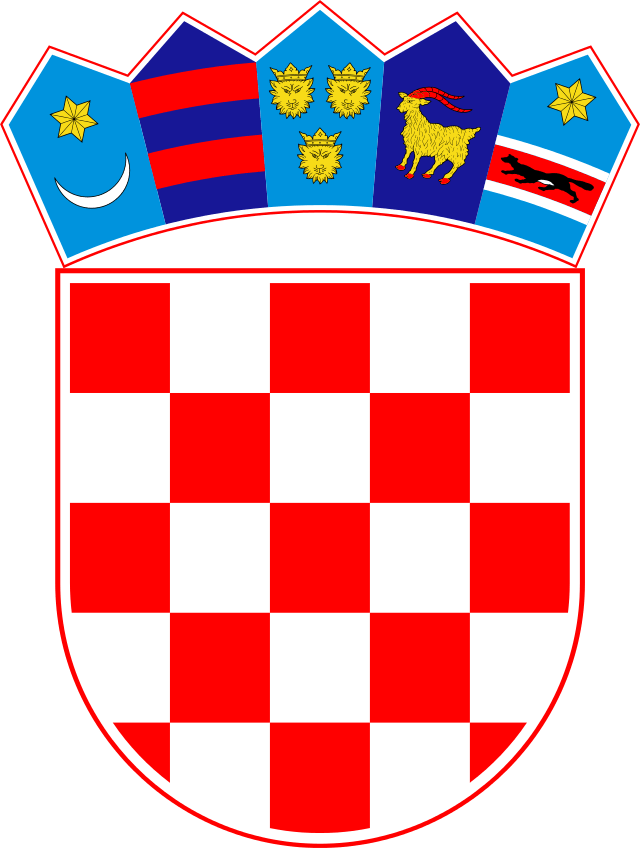  REPUBLIKA HRVATSKA							          OSNOVNA ŠKOLA DRENJELJUDEVITA GAJA 2831418 DRENJEOBAVIJEST O ODLUKAMA ŠKOLSKOG ODBORADana 10. srpnja 2024. (srijeda) održana je 34. sjednica Školskog odbora za koju je jednoglasno usvojen sljedeći dnevni red: Donošenje Odluke o usvajanju zapisnika sa 33. sjednice Školskog odbora Osnovne škole Drenje, DrenjeDonošenje Odluke o usvajanju polugodišnjeg izvještaja o izvršenju financijskog plana od 1.1. do 30.6.2024.Donošenje Odluke o usvajanju izmjena i dopuna Plana nabave za 2024.Donošenje Pravilnika o unutarnjem ustrojstvu i načinu radaDonošenje Odluke o izmjenama i dopunama StatutaDonošenje pročišćenog teksta StatutaDavanje prethodne suglasnosti ravnatelju za zasnivanje radnog odnosa na određeno nepuno radno vrijeme na poslovima pomoćnika u nastaviRazno TOČKA 1.Školski odbor Osnovne škole Drenje, Drenje jednoglasno je donio Odluku o usvajanju zapisnika sa 33. sjednice Školskog odbora održane 10. lipnja 2024. (KLASA:007-03/24-02/07 URBROJ: 2121-18-03-24-1).TOČKA 2.Voditeljica računovodstva Mihaela Hipp prisutne je upoznala s razlozima donošenja polugodišnjeg izvještaja o izvršenju financijskog plana i detaljima istog. Nakon izlaganja nitko nije imao pitanja i Školski odbor Osnovne škole Drenje, Drenje jednoglasno je donio Odluku o usvajanju polugodišnjeg izvještaja o izvršenju financijskog plana za razdoblje od 1.1. do 30.6.2024. (KLASA:007-03/24-02/07 URBROJ:2121-18-03-24-2).TOČKA 3.Ravnatelj škole Darko Čota upoznao je članove Školskog odbora s razlozima za izmjenu i dopunu Plana nabave za 2024. te detaljima istog, Školski odbor Osnovne škole Drenje, Drenje jednoglasno je donio odluku o usvajanju izmjena i dopuna Plana nabave za 2024. (KLASA:007-03/24-02/07 URBROJ:2121-18-03-24-3).TOČKA 4.Tajnica škole Sanja Balen prisutne članove Školskog odbora upoznala s potrebom i razlozima donošenja Pravilnika o unutarnjem ustrojstvu i načinu rada te detaljima istog. Nakon izlaganja nitko nije imao pitanja i Školski odbor Osnovne škole Drenje, Drenje jednoglasno je donio Odluku o donošenju Pravilnika o unutarnjem ustrojstvu i načinu rada (KLASA: 007-03/24-02/07 URBROJ:2121-18-03-24-3).TOČKA 5.Tajnica škole prisutne članove Školskog odbora upoznala je s potrebom i razlozima donošenja Izmjena i dopuna Statuta škole te detaljima istih. Nakon izlaganja nitko nije imao pitanja i Školski odbor Osnovne škole Drenje, Drenje jednoglasno je donio Odluku o izmjenama i dopunama Statuta Osnovne škole Drenje (KLASA: 007-03/24-02/07 URBROJ:2121-18-03-24-5).TOČKA 6.Tajnica škole osvrnula se na prošlu točku i iznosi prijedlog da se, nakon izmjena i dopuna, donese i pročišćeni tekst Statuta. Razlog za navedeno je lakše snalaženje kod primjene istog. Nakon izlaganja, nitko nije imao pitanja i Školski odbor Osnovne škole Drenje, Drenje jednoglasno je donio Odluku o donošenju pročišćenog teksta Statuta Osnovne škole Drenje, Drenje (KLASA:007-03/24-02/07 URBROJ:2121-18-03-24-6).TOČKA 7.Ravnatelj škole Darko Čota članove Školskog odbora obavijestio je o tome da će i iduće školske godine škola imati 2 pomoćnika u nastavi koji će sa školom sklopiti Ugovor o radu na određeno nepuno vrijeme – 31 sat tjedno te detaljima provedenog javnog natječaja. Nakon izlaganja, nitko nije imao pitanja i Školski odbor Osnovne škole Drenje, Drenje jednoglasno je donio Odluku o davanju prethodne suglasnosti ravnatelju škole za sklapanje ugovora o radu na određeno nepuno radno vrijeme s Majom Ivić (KLASA: 007-03/24-02/07 URBROJ:2121-18-03-24-7) i Željkom Boras-Šimić (KLASA: 007-03/24-02/07 URBROJ:2121-18-03-24-8). TOČKA 8.Pod točkom „Razno“ nije bilo rasprave.									Službenik za informiranje									   Sanja Balen, mag.iur.KLASA:007-03/24-02/07URBROJ:2121-18-03-24-9Drenje, 10. srpnja 2024.